Mrs. & Mrs. Smith4140 Maple StSmall Town, CA  90210Estimado Mr. and Mrs. Smith:Analizo los anuncios caducados casi todas las noches. Me ayuda a mantenerme al tanto del mercado, y también me proporciona valiosas lecciones sobre por qué las casas se venden y por qué no. Después de mirar los anuncios caducados más recientes anoche, decidí mirar algunos más antiguos y vi el tuyo de nuevo.Por lo general, puedo decir de inmediato por qué una propiedad no se vendió, pero con la suya no es tan obvio. En muchos casos, he descubierto que un simple descuido puede haber impedido la venta. Y en contra de la creencia popular, no es SIEMPRE el precio - incluso en este mercado lento.Si es posible, me gustaría hablar con usted por teléfono - mejor aún, en persona - sobre cómo se comercializó su casa antes de su vencimiento. De esta manera, podemos identificar los elementos débiles o que faltan, y voy a ser capaz de demostrar todos los diferentes medios y métodos que he desarrollado para conseguir casas vendidas en TODOS los mercados. Espero tener noticias suyas.Sinceramente,Darryl DavisPower Agent RealtySuperando expectativas... Un cliente a la vez.P.D. A diferencia de muchos agentes de hoy en día, no utilizo técnicas de venta bajo presión y, de hecho, prometo que no pediré el listado. Por lo menos, usted tendrá una buena idea de por qué su casa no se vendió y lo que habrá que hacer para que lo haga.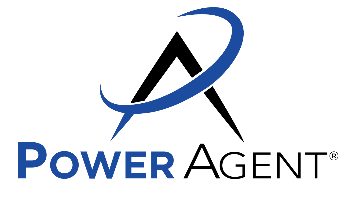 